 Allegato A Compagnie teatrali Bando 2019 Lì SEI VEROTERZA EDIZIONE DEL CONCORSO NAZIONALE DI TEATRO E DISABILITÀ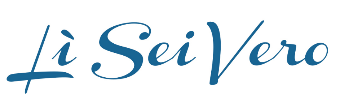 Domanda di partecipazioneDATI ANAGRAFICI COMPAGNIA: nome compagnia:___________________________________________________________anno di costituzione: ___________ indirizzo sede legale: ________________________________________________________città _________________________________ prov. (_____) c.a.p. _____________ C.F______________________________ o P.IVA__________________________________Responsabile di Compagnia ________________________________ cell. _______________e-mail: ____________________________________________________________________DATI ANAGRAFICI LEGALE RAPPRESENTANTE: nome ________________________________ cognome ___________________________ luogo di nascita ____________________ prov. (______) data di nascita__ /__ /________ indirizzo ______________________città ___________________ prov. (___) c.a.p. ______recapiti telefonici ______________________________ / ___________________________ e-mail: _____________________________________________   CHIEDEdi partecipare alla Seconda Edizione del Concorso Nazionale di Teatro e Disabilità "LÌ SEI VERO" che si terrà a Monza dal 16 al 19 Maggio 2019, con lo spettacolo:TITOLO_________________________________________________________________ Autore _________________________________________________________________ Durata   _____________Tutelata diritti SIAE     SI              NO Codice SIAE ___________________________________Musiche – Autore/EditoreTitoli 									Autore___________________________________		__________________________________________________________		__________________________________________________________		__________________________________________________________		__________________________________________________________		__________________________________________________________		_______________________ Altre 		 SI              NO Tutelate           SI              NO DICHIARA   Di aver preso visione del Bando di concorso, di accettarlo in ogni sua parte e di attenermi alle disposizioni ivi elencate;   Di aver preso visione delle misure del palco e adeguare le scenografie dello spettacolo a tali condizioni;  Di accettare di impegnarsi a rispettare l’eventuale data di rappresentazione indicata dal Comitato Organizzatore.      Breve presentazione della compagnia/associazione teatrale (max 3 righe)_________________________________________________________________________ _________________________________________________________________________ _________________________________________________________________________ Note sull’attività della compagnia (max 4 righe)_________________________________________________________________________ _________________________________________________________________________ _________________________________________________________________________ _________________________________________________________________________ Breve sinossi dell'opera da rappresentare (max 5 righe)_________________________________________________________________________ _________________________________________________________________________ _________________________________________________________________________ _________________________________________________________________________ _________________________________________________________________________ Note di regia_________________________________________________________________________ _________________________________________________________________________ _________________________________________________________________________ Cast artistico relativo allo spettacolo in concorsoN° Attori Totale 	      ____________N° Attori con disabilità      ____________ N° Attori in sedia a rotelle ____________Elenco tecniciNome _______________________   ________________________   _______________________Ambito_______________________   ________________________   _______________________@       _______________________   ________________________   _______________________Cell.    _______________________   ________________________   _______________________In mancanza della copertura assicurativa, la compagnia dovrà provvedere a munirsi della polizza assicurativa verso terzi e trasmetterla in copia all'organizzazione del ConcorsoIl Legale rappresentante della Compagnia _____________________________________     Autocertifica la conformità del materiale utilizzato (scenografie, costumi, attrezzi, arredi, impianti     di illuminazione ed amplificazione) alle vigenti norme di legge  Si impegna ad inviare materiale video dell’intero spettacolo proposto, foto dello spettacolo, del back stage o delle prove ed, qualora presente, rassegna stampa.Il materiale inviato non verrà restituito, ma verrà conservato presso l’archivio della Segreteria dell'Associazione Il Veliero Onlus, nel settore Concorso "LI' SEI VERO” 2019, che ne garantisce la non riproduzione.Link video ___________________________________Link foto   ___________________________________     Dichiara di accettare in ogni sua parte il regolamento del bando di concorso autorizzando altresì l’utilizzo dei propri dati personali ai sensi del Codice della Privacy (art.13 D.Lgs n.196 del 30/06/2003)*nel caso in cui lo spettacolo venisse selezionato, il legale rappresentante della Compagnia (o un suo delegato) sottoscriverà, per accettazione, il presente modulo in cartaceo.  Autorizza SI              NO Al trattamento dei dati per fini divulgativi (la mancata autorizzazione comporta l’esclusione dal concorso)Autorizza SI              NO L’associazione IL VELIERO Onlus ad utilizzare i propri dati personali per la comunicazione/invio di materiale pubblicitario/informativo/commerciale di soggetti terzi, per servizi esclusivamente connessi all’attività dell’associazione e del teatro*. *nel caso in cui lo spettacolo venisse selezionato, il legale rappresentante della Compagnia (o un suo delegato) sottoscriverà, per accettazione, il presente modulo in cartaceo    Garantisce la presenza di almeno un membro della Compagnia alla giornata di premiazione